Муниципальное бюджетное дошкольное образовательное учреждение Промышленновский детский сад №1 «Рябинка»
Номинация конкурса: конспект организованной образовательной деятельности «Путешествие в страну взрослых»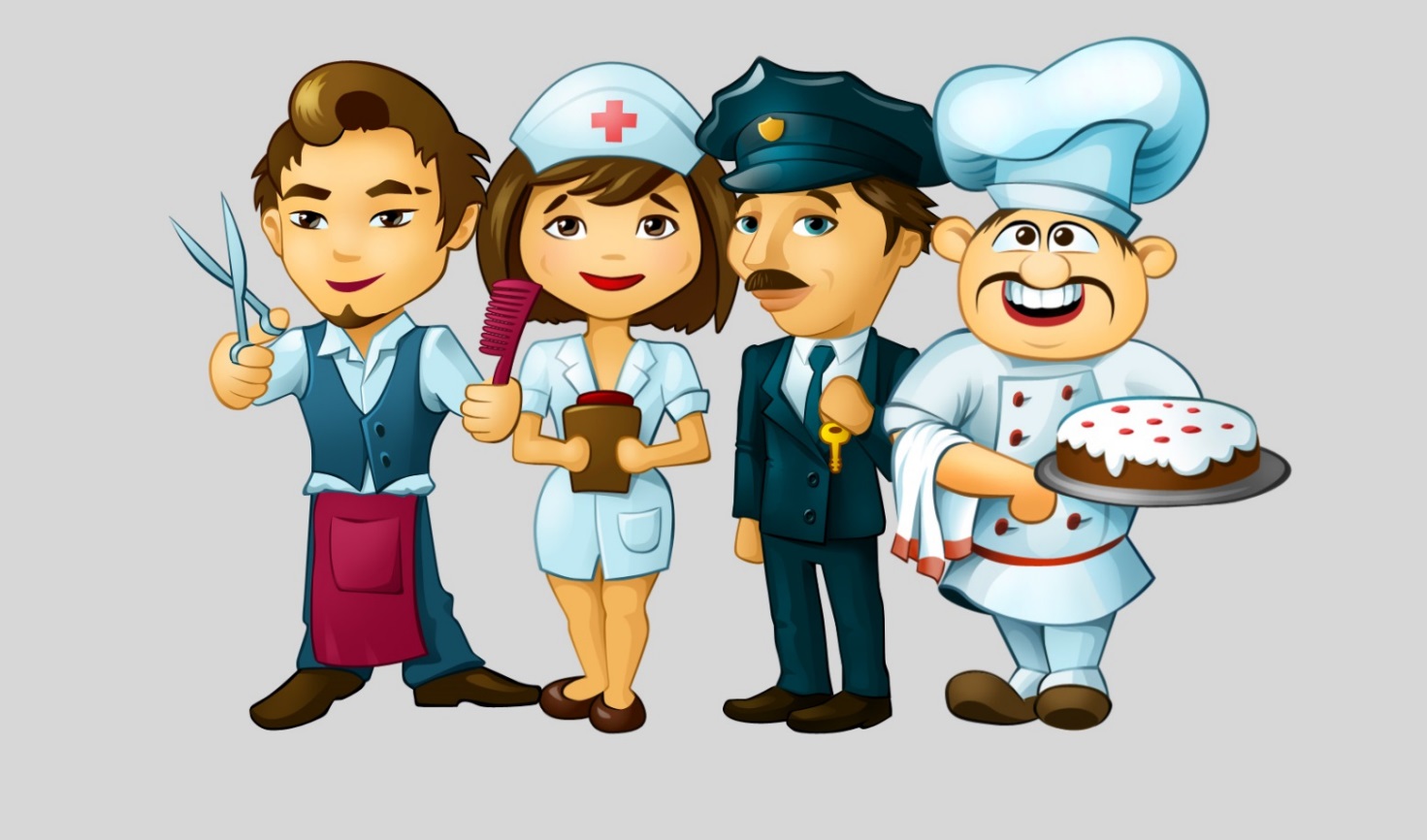 		Воспитатель : Михиенко Оксана Федоровна
Промышленная 2019АктуальностьСуществует проблема игнорирования вопросов раннего профориентационного воспитания дошкольников. Очевидна потребность в совершенствовании и обновлении практики «взращивания» с дошкольного возраста личности, способной стать в будущем профессионалом своего дела на основе формирования представлений о том, что труд – это почётная обязанность каждого человека, живущего в нашем обществе. Создавшаяся ситуация заставила нас взглянуть по-новому на организацию профориентационной работы, начинать которую необходимо с дошкольного возраста. Чем разнообразнее представления дошкольника о мире профессий, тем этот мир ярче и привлекательнее для него.Цель: профориентация дошкольников посредством ознакомления с трудом взрослых.Задачи :-продолжать знакомить дошкольников с трудом взрослых;-расширять знания детей о родных людях, их профессиях и профессиях других людей,  значимости их труда для семьи и общества;-научить устанавливать связи между разными видами труда;-сформировать понятие о профессиональной деятельности взрослых; учить отображать представления о профессиях в игровой деятельности;-заинтересовать родителей совместными мероприятиями, привлечь к проведению совместных экскурсий на рабочие объекты;-воспитать уважение к людям разных профессий, бережное отношение к их труду (результатам труда);  Ожидаемые результаты:1. Сформированы знания детей о различных профессиях и их особенностях.
2. Сформированы знания о качествах личности, которыми необходимо обладать человеку той или иной профессии.
3.Сформировано уважительное отношение детей к труду взрослых.
4.Сформированы понятия о значимости родителей в жизни общества.
5. Созданы предпосылки для воспитания гордости за родителей и уважения к ним.Предварительная работа:-    Беседы «Профессии наших мам», «Профессии наших пап», «Кем я мечтаю стать»;-    Рассматривание картинок с изображением профессий;-    Составление описательных рассказов по теме; -    Проведение дидактических игр «Кому что нужно?», «Что лишнее?» »Угадай по описанию»;-    Сюжетно ролевые игры: «Лётчик», «Поликлиника», «Салон красоты», «Повар».-    Настольно печатные игры; заучивание  пословиц, поговорок о труде; -    Чтение Д. Родарри  «Чем пахнут ремесла?», В. Маяковский «Кем быть?» (предложить родителям).Ход занятия:Организационный момент:В: - Придумано кем-то просто и мудро      - При встрече здороваться:       - Доброе утро!       - Доброе утро! – солнцу и птицам.       - Доброе утро! – улыбчивым лицам.       - Пусть каждый становится добрым, доверчивым,       - И доброе утро длится до вечера.В: - Ребята вот мы с вами поздоровались, улыбнулись друг другу, а теперь посмотрите по сторонам, как -то необычно стало в нашей группе, что то странное стоит посередине, давай те подойдем поближе и посмотрим. Кто умеет читать - прочитайте!Дети читают надпись: -  «МАШИНА ВРЕМЕНИ»В: - Действительно перед нами настоящая машина времени, здесь инструкция в которой говориться что мы можем на 1 час отправиться в «Страну Взрослых» в которой каждый ребенок может стать большим и получить профессию! Хотите попробовать получить профессию?  (ответы детей)В: - Ну тогда рассаживайтесь скорее по местам, мы отправляемся в путь!!! Электронный голос говорит: - «Внимание! Чтобы отправиться в путь нужно назвать 2 пословицы о труде!».(примеры: Терпенье и труд все перетрут, Делу время, а потехе час)В: - Молодцы ребята, теперь можно ехать! (Дети рассаживаются на стульчик и отправляются в полет, воспитатель включает космическую музыку, можно добавить спецэффекты со светом) музыка заканчивается и голос говорит: -«Внимание! Машина времени совершила посадку в стране «Взрослых», просьба покинуть кабину. Пройдите по указателю».Дети выходят из «кабины» и по указателю подходят к столу.Первая наша остановка «Лечебная»Детей встречает медицинская сестра.М : Здравствуйте, дети! Ребята, а вы знаете, чем полезен массаж? Массаж рук «Поиграем с ручками»1.Подготовительный этап.Дети растирают ладони до приятного тепла.2.Основная часть.а) большим и указательным пальцами одной руки массируем-растираем каждый палец, начиная с ногтевой фаланги мизинца другой руки.б)массируем тыльные стороны ладоней, имитируя мытьё рук.в) переплетаем вытянутые пальцы обеих рук и слегка трём их друг о друга, направляя ладони в противоположные стороны.г) переплетённые пальцы закрываем в замок и подносим к груди.Пауза.д)вытягиваем пальчики вверх и шевелим ими.3. Заключительный этап.Дети стряхивают руки, расслабляют их и отдыхают.Эй, ребята, все ко мне. Кто стоит там в стороне?А ну быстрей лови кураж И начинай игру-массаж.Разотру ладошки сильно, Каждый пальчик покручу.Поздороваюсь со всеми, Никого не обойду.С ноготками поиграю, Друг о друга их потру.Потом руки « помочалю», Плечи мягко разомну.Затем руки я помою, Пальчик в пальчик я вложу,На замочек их закрою И тепло поберегу.Вытяну я пальчики, Пусть бегут, как зайчики.Раз-два, раз-два, Вот и кончилась игра. Вот и кончилась игра.В: - Ну что ребята отправляемся дальше по указателю?(ответы детей)Станция «Вкусная» (встречает повар)П: Ребята, рад приветствовать вас на станции «Кулинарная». Как вы уже догадались, я повар.В: - Вам ребята сегодня предстоит освоить профессию повара, для этого возьмите форму одежды, которую носят повара. (помогает детям одеть фартуки и колпаки)Загадывание загадок о кухонных приборах и технике:- Жарит мясо, варит суп,Пироги печет.У нее и там и тутОчень горячо.(Плита)Воду, овощи бери,Суп и борщ во мне вари.Я чистюля, не грязнуля,Я же мамина. (Кастрюля)Чтоб налить в тарелку щи,Суп молочный, борщ, окрошку,В ложках маме поищиСуповую ПОВАРЁШКУ.Это что за агрегат?Мясо-мольный аппарат.Мясо он жует кусками,И бегут обратно самиТонкие мясные трубкиИз электро … (мясорубки).В: - Правильно!  Чем занимается повар? (ответы детей)Воспитатель дополняет:Всегда приятно людям есть, когда вкусна еда.А у хороших поваров еда вкусна всегда.Жаркое, рыба, винегрет, окрошка и борщи,Салат, котлеты и омлет, и булочки, и щи.Всегда все свежее у них, ну как должно и быть,Еда не может подгореть и не должна остыть.Станция «Красивая»В: - Ребята как вы думаете , что это за станция? Чем занимается парикмахер? (ответы детей)  Вы сегодня будете парикмахерами! (раздает фартуки парикмахеров и косынки)У этой волшебницы,Этой художницы,Не кисти и краски,А гребень и ножницы.Она обладаетТаинственной силой:К кому прикоснётся,Тот станет красивый.Ребята давайте попробуем свами поработать парикмахерами .( рассматриваем инструменты, пробуем ими поработать.)В: Молодцы ребята, с этим заданием вы справились, предлагаю выйти всем на разминку. (Дети не переодеваются, остаются в костюмах). Выходите все ко мне мы с вами поиграем в игру с мячом. Я буду называть инструменты, а вы ответите, что с этим инструментом делают, какие действия совершают. Кому мяч кидаю, тот отвечает:Ножом …. Режут.Метлой …. Метут.Пилой …. Пилят.Из лейки …. Поливают.Топором …. Рубят.Половником …. Наливают.Лопатой …. Копают.Иглой …. Шьют.Ножницами …. Стригут.Расческой …. Расчесывают.На весах …. Взвешивают.В кастрюле …. Варят.В сковороде …. Жарят.Градусником …. Измеряют.Кистью …. Рисуют.- Молодцы! Совершенно верно, а теперь продолжим! Давайте поделимся на команды«Парикмахеры», «Повара», «Доктора» и выберем капитанов.. Капитаны подходят к воспитателю и получают новое задание.Воспитатель предлагает детям клиента (по одному ребенку для каждой команды), которого они должны обслужить в силу своей профессии. Парикмахерам предлагается сделать прическу, повару сварить из предложенных продуктов суп, врачу вылечить больного. Работа на время. После, каждая команда представляет своих КЛИЕНТОВ. Повара рассказывают что они положили в кастрюлю и из чего будут сварили суп. Парикмахеры показывают красивую прическу, а врачи рассказывают, как лечили своего пациента.Обсуждение совместное со всеми детьми с вопросами друг к другу Воспитатель просит детей задавать друг другу вопросы. Когда обсуждение закончилось, воспитатель говорит:- Молодцы, ребята, хорошо справились со своей работой, и теперь вам пора выдать документы, что вы приобрели профессию. Команда поваров я вручаю вот такой документ (приготовить заранее грамота с картинкой повара), команде парикмахеров вот такой (вручает грамоту), и команде врачей ваши документы (так же вручается грамота). Теперь вы стали взрослыми и получили профессию! Поздравляю!В: Вот и закончилось наше путешествие по стране «Взрослых». Пора возвращаться обратно. Давайте сядем в машину времени и вернемся в нашу группу, а пока мы будем лететь расскажите,  вам понравились ваши профессии? А чем они вам понравились? Что полезного вы сделали? Что больше всего вам запомнилось или понравилось?Дети отвечают, делятся своими впечатлениями.Описание аудитории участников.В мероприятии приняли участие дети 6 лет в количестве 19 человек.Результат.-закрепили знания о нескольких видах профессий,-уточнили, обобщили и расширили знания об особенностях профессии парикмахера, повара, врача;-показали значение трудовой деятельности в жизни человека.Используемая литература.Рылеева Е. Как помочь дошкольнику найти своё место в мире людей», Система развивающих занятий для детей 6 лет. – М.: Издательство ГНОМ и Д, 2001г.Нищева Н.В. «Конспекты подгрупповых логопедических занятий в старшей группе детского сада для детей с ОНР», Издательство «Детство-пресс», 2007г.Нечаева В. «Сколько есть профессий нужных», Стихи с движениями, ООО «Хатбер-пресс», 2014г.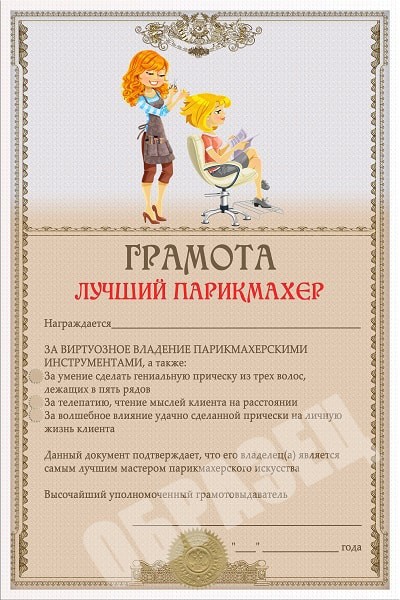 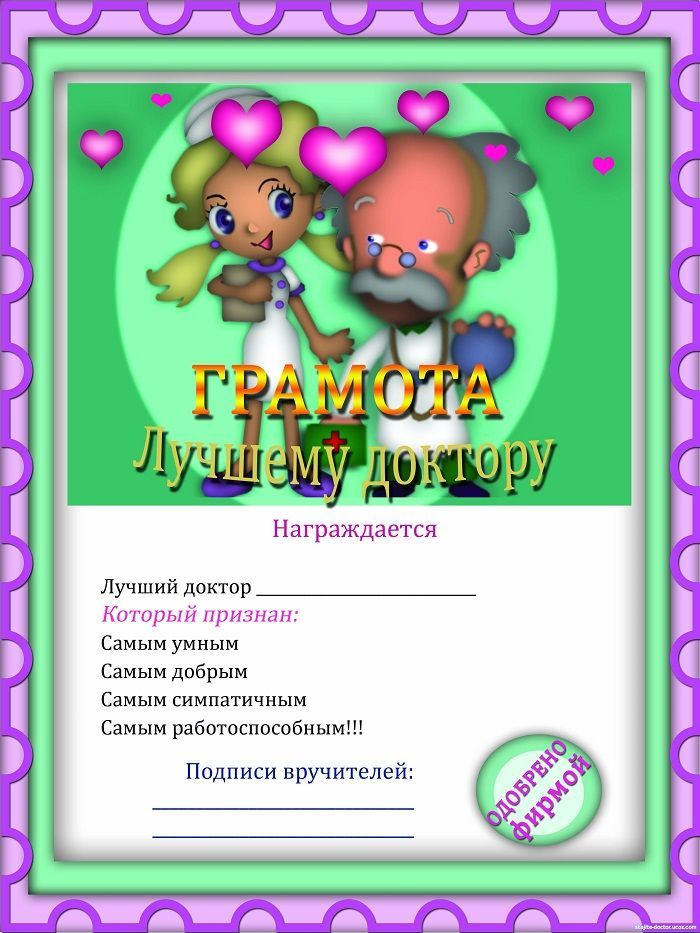 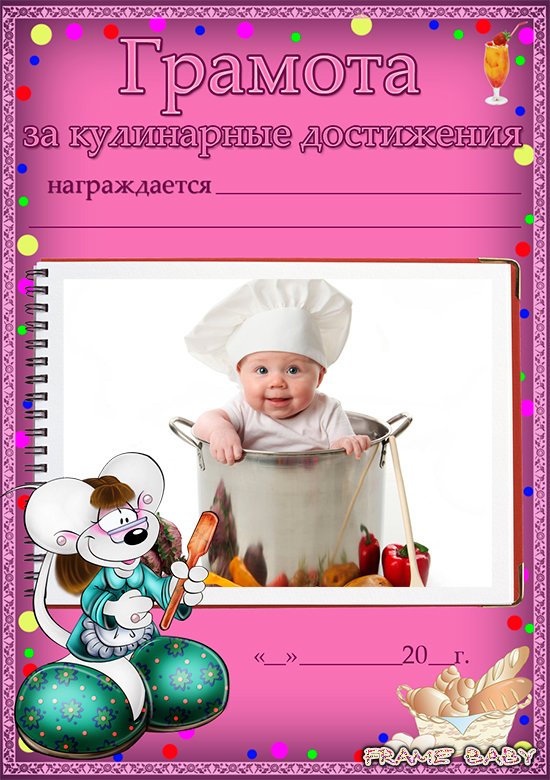 